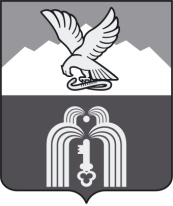 Российская ФедерацияР Е Ш Е Н И ЕДумы города ПятигорскаСтавропольского краяО временном исполнении полномочий Главы города Пятигорска	В соответствии с частью 7 статьи 36 Федерального закона от 6 октября 2003 года №131-ФЗ «Об общих принципах организации местного самоуправления в Российской Федерации», частью 7 статьи 37 Устава муниципального образования города-курорта Пятигорска,	Дума города ПятигорскаРЕШИЛА:	1. Установить, что временное исполнение полномочий Главы города Пятигорска в период с 17 апреля 2020 года до дня вступления в должность Главы города Пятигорска, избранного Думой города Пятигорска из числа кандидатов, представленных конкурсной комиссией по результатам конкурса по отбору кандидатур на должность Главы муниципального образования города-курорта Пятигорска, осуществляет первый заместитель главы администрации города Пятигорска Травнев Лев Николаевич. 	2. Настоящее решение вступает в силу со дня его подписания и подлежит официальному опубликованию.ПредседательДумы города Пятигорска                                                                 Л.В. Похилько17 апреля 2020 г.№ 21-47 ГД